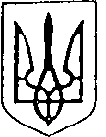 УКРАЇНАБільшівцівська  селищна  рада об’єднаної територіальної громади Галицького району Івано-Франківської областіРІШЕННЯдев’ятнадцятої сесії селищної ради сьомого скликаннявід 07 березня 2019 року                                                      смт. БільшівціПро створення відділу “Центр надання адміністративних послуг”та призначення відповідальної особи за підготовку розпорядчихдокументів Центру надання адміністративних послуг Більшівцівської  селищної ради об’єднаної територіальної громади    Керуючись Законом України «Про місцеве самоврядування в Україні», відповідно до частини 10 статті 12 Закону України «Про адміністративні послуги», з метою створення зручних і сприятливих умов для отримання адміністративних послуг суб’єктами господарювання та фізичними особами, забезпечення відкритості інформації про діяльність органів місцевого самоврядування, селищна радаВИРІШИЛА:Створити відділ “Центр надання адміністративних  послуг” Більшівцівської  селищної  ради  об’єднаної територіальної громади.Призначення відповідальної особи за підготовку розпорядчих документів Центру надання адміністративних послуг Підгайну Тетяну Петрівну – головного спеціаліста відділу освіти, охорони здоров’я, культури, молоді та спорту, туризму та зовнішніх зв’язків. Оприлюднити дане рішення на офіційному веб сайті Більшівцівської селищної ради.Контроль за виконанням цього рішення залишаю за собою.Більшівцівський селищний голова ОТГ                                           В.Саноцький